                                             Rajalan koulu 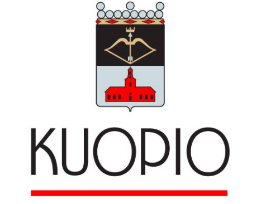                                              ILMOITUS TOISEEN HENKILÖÖN KOHDISTUNEESTA                                              EPÄASIALLISESTA KÄYTÖKSESTÄ / KIUSAAMISESTALapsenne _____________________________________ kanssa on keskusteltu koulussa tapahtuneesta toiseen henkilöön kohdistuneesta epäasiallisesta käyttäytymisestä / kiusaamisesta. Tapahtuneesta on ilmoitettu kaikkien osapuolten koteihin ___ . ___. 20___Lapsenne on selvittelyn perusteella:      kiusannut	          ollut kiusattuna              ollut silminnäkijä             joku muu: __________________Lapsenne näkemys tilanteesta:__________________________________________________________________________________________________________________________________________________________________________________________________________________________________________________________________________________________________________________________________________________________________________________________________________________________________________________________________________________________________________________________________________________________________________________________________________________________________________________________________________________________________________________________________________________________________Yhdessä on sovittu:__________________________________________________________________________________________________________________________________________________________________________________________________________________________________________________________________________________________________________________________________________________________________________________________________________________________                     ______________________________________________________________                                                                       oppilaan allekirjoitusAsia on selvitetty ja sovittu. Seurantatapaaminen oppilaiden kanssa on sovittu pidettäväksi  ___ . ___. 20___ klo _____. Lisätietoja tarvittaessa antavat _________________________________                                             Rajalan koulu 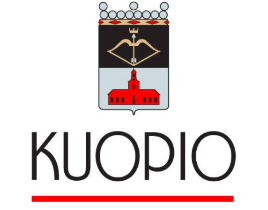                                              ILMOITUS TOISEEN HENKILÖÖN KOHDISTUNEESTA                                              EPÄASIALLISESTA KÄYTÖKSESTÄ / KIUSAAMISESTAKoulun ja kodin yhteistyötä tukien pyydämme, että keskustelette tapahtuneesta lapsenne kanssa.                    ______________________________________________________________                                                                       huoltajan allekirjoitusHuoltajan terveiset:________________________________________________________________________________________________________________________________________________________________________________________________________________________________________________________________________________________________________________________________________Palautus luokanopettajalle!KOULU TÄYTTÄÄSEURANTA ___ . ___. 20___Kiusaaminen loppunut                                      Tarvitaan uusi tapaaminen                                               tapaamisen pvm: ___ . ___. 20___ klo _____Tarvitaan yhteistapaaminen                                             tapaamisen pvm: ___ . ___. 20___ klo _____vanhempien kanssa                                             Rajalan koulu                                              ILMOITUS TOISEEN HENKILÖÖN KOHDISTUNEESTA                                              EPÄASIALLISESTA KÄYTÖKSESTÄ / KIUSAAMISESTAYHTEISTAPAAMINEN HUOLTAJIEN KANSSA ___ . ___. 20___Tapaamisessa sovittua:______________________________________________________________________________________________________________________________________________________________________________________________________________________________________________________________________________________________________________________________________________________________________________________________________________________________________________________________________________________________________________________________________________________________________________________________Paikalla:Oppilaat (allekirjoitus ja nimenselvennys): _____________________________________________________________________________________________________________________________________________________________________________________________________________________________________________________________________________________________________Huoltajat (allekirjoitus ja nimenselvennys): _____________________________________________________________________________________________________________________________________________________________________________________________________________________________________________________________________________________________________Opettajat (allekirjoitus ja nimenselvennys):_________________________________________________________________________________________________________________________________Asia siirretään moniammatillisen oppilashuoltoryhmään:               pvm: ____ . ____ . 20____